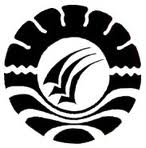 PENINGKATAN KEMAMPUAN MEMBACA AWAL PADA ANAK MELALUI KARTU HURUF DI TAMAN KANAK-KANAK MAR-MAR KECAMATAN BURAU KABUPATEN LUWU TIMURSKRIPSIDiajukan Untuk Memenuhi Salah Satu Syarat GunaMemperoleh Gelar Sarjana PendidikanPada Fakultas Ilmu PendidikanUniversitas Negeri MakassarOLEH :DEWI DEYKEYSER RANTELINONIM. 074904475PROGRAM STUDI PENDIDIKAN GURU PENDIDIKAN ANAK USIA DINI           FAKULTAS ILMU PENDIDIKANUNIVERSITAS NEGERI MAKASSAR2013PERSETUJUAN PEMBIMBING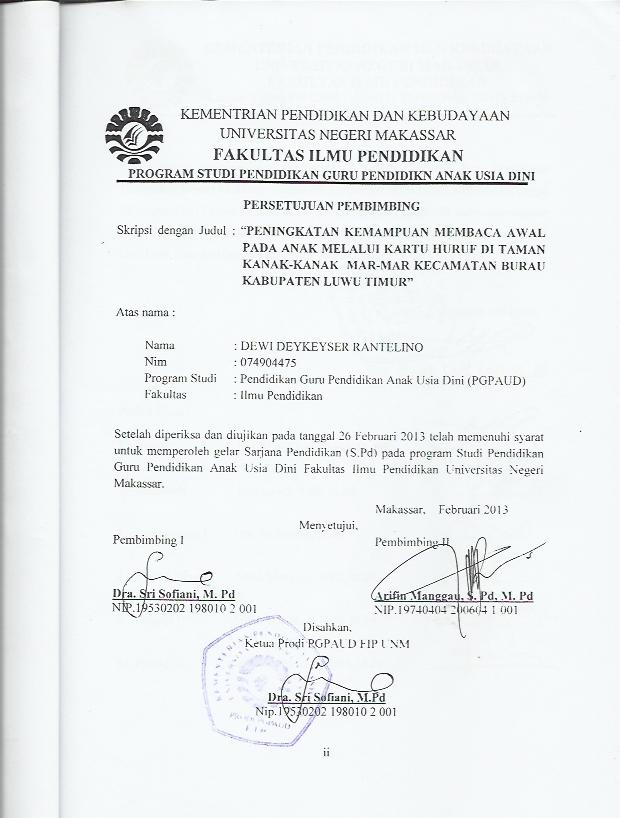 PPhJudul Skripsi :  Peningkatan Kemampuan Berkomunikasi Lisan Melalui Gambar Seri Pada Taman Kanak- Kanak Negeri 03  Tolada Kecamatan Malangke Kabupaten Luwu UtaraAtas nama:Nama	:  Nim	:  HGJJJJJProdi	:  Pendidikan Guru Anak Usia Dini (PGAUD)Fakultas	:  Ilmu Pendidikan Setelah diperiksa dan diteliti, telah memenuhi syarat untuk diujikan.					Makassar,     Februari 2013		      Menyetujui:       Pembimbing I,			         Pembimbing II,Dra. Hj. Bulkis Said, M. Si		        Muhammad Yusri Bachtiar, S. Pd, M. PdNIP.19501109 197903 2 001		        NIP.19781227 2009 12 1 001Mengetahui:	      Ketua Prodi PGAUD FIP UNM,	    Dra.Sri Sofiani, M.Pd		NIP.19530202 198010 2 001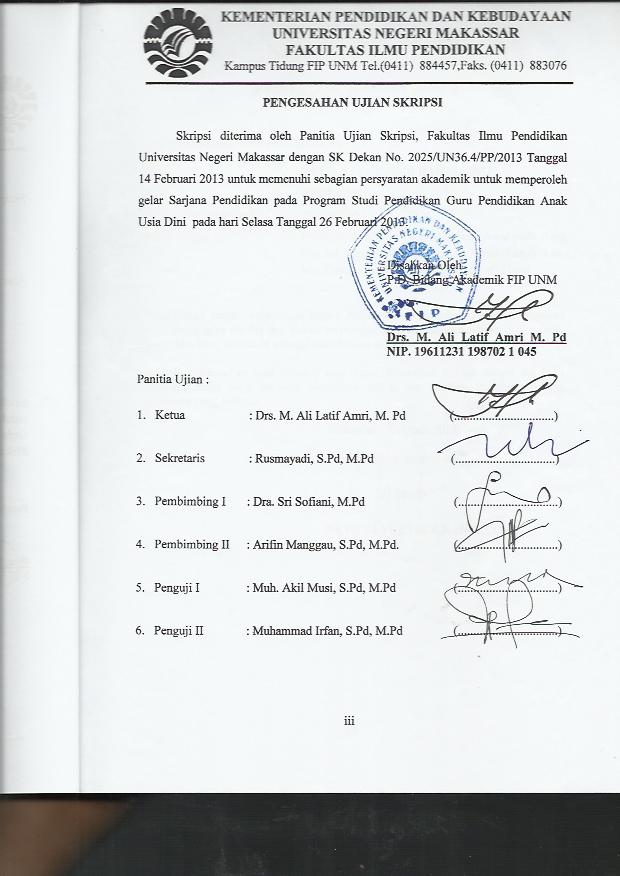 PERNYATAAN KEASLIAN SKRIPSISaya yang bertanda tangan di bawah ini:Nama 				:  DEWI DEYKEYSER RANTELINONIM 				:  074904475Jurusan/Program Studi 	:  PGPAUD/S1Judul Skripsi 			:   Menyatakan dengan sebenarnya bahwa skripsi yang saya tulis ini benar merupakan hasil karya saya sendiri dan bukan merupakan pengambilalihan tulisan atau pikiran orang lain yang saya akui sebagai hasil tulisan atau pikiran sendiri.Apabila dikemudian hari terbukti atau dapat dibuktikan bahwa skripsi ini hasil jiplakan, maka saya bersedia menerima sanksi atas perbuatan tersebut sesuai ketentuan yang berlaku.Makassar.    Februari 2013 Yang membuat pernyataan,DEWI DEYKEYSER RANTELINOMOTTOSetiap masalah pasti ada jalan keluarnya iktiar baik, Usaha dan Berserah diri adalah bagian dari upaya keluar dari masalahKarya ini kuperuntukkan  kepadaOrang Tua, Suami, Anak dan Keluarga yang kucintai,Sebagai Tanda hormat Dan BaktikuABSTRAKDewi Deykeyser Rantelino,2013.Peningkatan Kemampuan Membaca Awal Anak Melalui Kartu Huruf di Taman Kanak-kanak Mar-mar Lagego  Kecamatan Burau Kabupaten Luwu Timur,Skripsi dibimbing oleh Dra.Sri Sofiani, M.Pd, Arifin Manggau S.Pd,M.Pd. Fakultas Ilmu Pendidikan Universitas Negeri Makassar.       Fokus masalah dalam penelitian ini adalah penggunaan kartu huruf dalam meningkatkan kemampuan membaca awal anak di Taman Kanak-kanak Mar-mar Lagego Kecamatan Burau Kabupaten Luwu Timur Tahun Pelajaran 2012/2013. Penelitian ini bertujuan untuk mengetahui penggunaan kartu huruf dalam meningkatkan kemampuan membaca awal anak  di Taman Kanak-kanak Mar-mar Kecamatan Burau Kabupaten Luwu Timur. Penelitian Tindakan Kelas yang dilaksanakan di Taman Kanak-kanak Mar-mar Kecamatan Burau Kabupaten Luwu Timur  dengan subjek penelitian adalah anak didik dengan jumlah 10 anak dan 1 guru. Fokus penelitian ini adalah (1) Proses pembelajaran, yaitu mengamati aktivitas guru dan anak didik dalam meningkatkan kemampuan membaca awal melalui kartu nhuruf, (2) Kemampuan membaca awal anak setelah observasi pada siklus II. Pengumpulan data melalui teknik observasi dan dokumentasi kegiatan anak, perkembangan anak.  Pelaksanaan tindakan terdiri dari dua siklus, tiap siklus dilaksanakan melalui tahap perencanaan, pelaksanaan tindakan, observasi dan refleksi. Hasil yang diperoleh yaitu pada tindakan siklus I terjadi peningkatan dari observasi awal terhadap kemampuan membaca awal anak dalam kegiatan belajar  yakni sebahagian anak sudah mengalami  peningkatan dalam membaca awal karena guru dalam melaksanakan kegiatan pembelajaran kurang menarik. Sedangkan pada tindakan siklus II kemampuan anak dalam kegiatan membaca awal semakin meningkat yaitu anak sudah dapat mengenal simbol-simbol huruf dan menyebutkan kata yang mempunyai huruf awal yang sama serta dapat menyebutkan nama benda yang suara huruf awalnya sama  karena cara guru dalam melaksanakan kegiatan pembelajaran sangat menarik perhatian anak dan tidak membosankan., Olehnya itu hasil penelitian menyimpulkan bahwa penggunaan kartu huruf sangat tepat  untuk menstimulus anak usia dini dalam meningkatkan kemampuan membaca awal.PRAKATAPuji syukur penulis panjatkan kehadirat Tuhan Yang Maha Esa yang telah memberikan rakhmat dan karunia-Nya sehingga penulis dapat menyelesaikan penyusunan skripsi yang berjudul “Peningkatan Kemampuan Membaca Awal Anak Melalui Kartu Huruf Di Taman Kanak-Kanak Mar-Mar Kecamatan Burau Kabupaten Luwu Timur” yang dimaksudkan sebagai salah satu persyaratan guna memperoleh gelar sarjana pendidikan dan menyelesaikan studi pada Program Studi Pendidikan Guru Anak Usia Dini, Fakultas Ilmu Pendidikan, Universitas Negeri Makassar.Selama penulisan skripsi ini, peneliti banyak mendapatkan bantuan dari berbagai pihak, baik moril maupun materil. Untuk itu sepantasnyalah dihaturkan banyak terima kasih kepada Ibu  Dra. Sri Sofiani,M.Pd  dan Bapak Arifin Manggau,S.Pd,M.Pd sebagai dosen pembimbing kami yang telah membimbing dan memberikan motivasi selama penyusunan skripsi ini, dan begitu pula kami ucapkan terima kasih kepada :  Prof. Dr. H. Arismunandar, M.Pd selaku Rektor  Universitas Negeri Makssar, yang telah memberi peluang untuk mengikuti proses perkuliahan pada pendidikan Anak Usia Dini Fakultas Ilmu Pendidikan UNMProf. Dr. H. Ismail Tolla, M.Pd sebagai dekan Fakultas Ilmu pendidikan, yang telah memberikan kesempatan menempuh pendidikan di Program studi Pendidikan Guru Pendidikan Anak Usia Dini Fakultas Ilmu Pendidikan.Dra.Sri Sofiani, M.Pd selaku ketua Prodi dan Arifin Manggau,S.Pd ,M.Pd sebagai  Sekretaris Program Studi (PG PAUD) FIP UNM, atas bimbingan dan arahannya dalam perkuliahan.Bapak/ Ibu Dosen  PGPAUD FIP UNM  yang telah memberikan banyak pengetahuan yang sangat berarti bagi penelitiHermiana, S. pd selaku kepala TK Mar-Mar Burau Kabupaten Luwu Timur atas         Izinnya memperbolehkan penulis melakukan penelitianMama, Papa, Suamiku tercinta atas semua kasih sayang, dukungan moril maupun materil serta doa yang   selalu menyertai penulis.Teman-teman PGPAUD angkatan 2008 yang tidak dapat disebutkan satu persatu yang telah memberikan doa, dukungan dan masukan yang  berguna untuk skripsi ini.Semoga segala kebaikan dan pertolongan semuanya mendapatkan berkah dari sang pencipta. Akhir kata penulis mohon maaf apabila masih banyak kekurangan dalam penyusunan skripsi ini. Semoga skripsi ini dapat bermanfaat bagi semua pihak yang memerlukan,. AMIN.PenulisDAFTAR ISIHALAMAN JUDUL 		iPERSETUJUAN PEMBIMBING		iiPERNYATAAN KEASLIAN SKRIPSI		iiiMOTTO 		ivABSTRAK		vPRAKATA 		viDAFTAR ISI		viii       DAFTAR GAMBAR 		xiDAFTAR LAMPIRAN 		xiiBAB I       PENDAHULUANLatar Belakang Masalah 		1Rumusan Masalah		4Tujuan Penelitian		5Manfaat Penelitian		5BAB II TINJAUAN PUSTAKA, KERANGKA PIKIR DAN HIPOTESIS  TINDAKANKajian Pustaka 		7Tinjauan Tentang Membaca Awal 		7Pengertian Membaca Awal		7Tujuan Membaca Awal Di Taman Kanak-Kanak		8Tahapan-Tahapan Kegiatan Membaca Awal		10Faktor-Faktor Yang Mempengaruhi Anak Dalam Membaca awal 		11Kajian Tentang Kartu Huruf		12Pengertian Kartu Huruf		12Fungsi Kartu Huruf		12Langkah-Langkah Penggunaan Kartu Huruf		13Indikator Kemampuan Membaca Awal		15Kerangka Pikir		15Hipotesis Tindakan		18BAB III      METODE PENELITIANPendekatan dan Jenis Penelitian		19Pendekatan Penelitian 		19Jenis Penelitian 		19Fokus Penelitian		19Setting dan Subjek Penelitian		20Prosedur dan Desain Penelitian		20Teknik Pengumpulan Data		25Teknik Analisis Data dan Indikator Keberhasilan		26BAB IV     HASIL PENELITIAN DAN PEMBAHASANHASIL PENELITIAN		32PEMBAHASAN		45BAB V       KESIMPULAN DAN SARANKesimpulan		49Saran		49DAFTAR PUSTAKA		51LAMPIRAN-LAMPIRAN		53DAFTAR GAMBARGambar                                                                                                 HalamanGambar 2.1  Kerangka Pikir 	 17Gambar 3.1 Bagan Penelitian Tindakan Kelas (PTK) 		21DAFTAR LAMPIRANLampiran 									HalamanLampiran 1   Rencana Kegiatan Harian (RKH) 	 54Lampiran 2  Kisi-kisi Instrumen Penelitian  		58Lampiran 3  Format Observasi Guru 		61Lampiran 4  Lembar Observasi Aspek Guru 		63Lampiran 5  Lembar Instrumen Guru 		65Lampiran 6  Lembar Observasi Anak Didik 		67Dokumentasi  		75Persuratan 		78Riwayat Hidup 		82RIWAYAT   HIDUP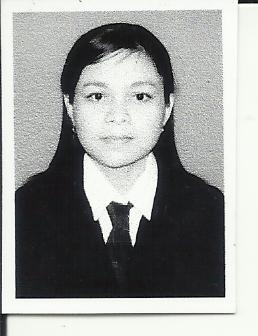 Dewi Deykeyser Rantelino, Penulis adalah anak kesembilan dari dua belas bersaudara. Lahir di Tana Toraja pada tanggal  1 Januari 1974   sebagai buah cinta dari ayahanda Daniel Rantelino dan ibunda Martha Bidang. Mengawali pendidikan pada tahun 1981 dan  menamatkan sekolah dasar pada tahun 1987 di  SDN No. 198 Rano   Kecamatan Bongga Karadeng kabupaten Tana Toraja. Pada tahun yang sama  melanjutkan Sekolah ke SMPN Rano dan tamat pada tahun 1991. Kemudian melanjutkan sekolah ke SMA Kristen Makale tahun 1991 dan tamat pada tahun 1994. Kemudian mengawali  karier sebagai guru sukarela / guru  Pendidikan  Agama Kristen pada tanggal 1 Januari 2005 di SDN 114 Batangnge, dan sebagai guru kelas di TK  Mar-Mar  Seatap dengan SDN 114 Batangnge  Desa  Lagego  Kecamatan Burau Kabupaten Luwu Timur sampai sekarang, dan pada tahun 2008  melanjutkan pendidikan pada   Universitas Negeri Makassar (UNM )  dengan jurusan SI PGPAUD  sampai sekarang.SKRIPSIPENINGKATAN KEMAMPUAN MEMBACA AWAL PADA ANAK MELALUI KARTU HURUF DI TAMAN KANAK-KANAK MAR-MAR KECAMATAN BURAU KABUPATEN LUWU TIMURDEWI DEYKEYSER RANTELINOPROGRAM STUDI PENDIDIKAN GURU PENDIDIKAN ANAK USIA DINI           FAKULTAS ILMU PENDIDIKANUNIVERSITAS NEGERI MAKASSAR2013PENGESAHAN  UJIAN  SKRIPSISkripsi atas nama Dewi Deykeyser Rantelino, NIM. 074904475, Judul Skripsi : Peningkatan Kemampuan Membaca Awal Anak Melalui Kartu Huruf  Di Taman Kanak-Kanak Mar-Mar Kecamatan Burau Kabupaten Luwu Timur, diterima oleh Panitia Ujian Skripsi Fakultas Ilmu Pendidikan Universitas Negeri Makassar dengan SK  Dekan No. 7715/UN36.4/PP/2013, Tanggal 26 Februari 2013 untuk memenuhi sebagian persyatan memperoleh gelar Sarjana Pendidikan pada Program Studi Pendidikan Guru Pendidikan Anak Usia Dini (PG PAUD) pada hari Selasa tangal 26 Februari 2013.                               					Disahkan Oleh							Dekan Fakultas Ilmu Pendidikan							Muh.Ali Latif Amri, M.Pd							NIP.Panitia Ujian Ketua			: Muh.Ali Latif Amri,M.Pd		(...........................)Sekretaris		: Rusmayadi, S.Pd,  M.Pd		(...........................)Pembimbing I		: Dra. Sri Sofiani, M.Pd		(...........................)Pembimbing II	:Arifin Manggau,S.Pd, M.Pd		(..........................)Penguji  I		:Muh. Irfan, S.Pd. M.Pd		(..........................)Penguji  II 		:Muh. Yusri Backtiar, S.Pd. M.Pd	(..........................)